TORNEO DE FUTBOL-8 VERANO 2022            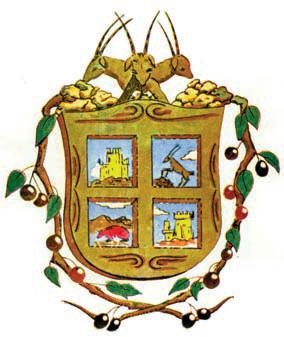 NORMAS INCRIPSCIONES EQUIPOSLAS INSCRIPCIONES DE LOS EQUIPOS SE REALIZARÁN EN EL AYUNTAMIENTO A PARTIR DEL 27 DE JUNIO HASTA FECHA TOPE JUEVES 7 DE JULIO* EN HORARIO DE MAÑANASTODO EQUIPO QUE NO SE INSCRIBA HASTA DICHA FECHA NO ENTRARÁ EN COMPETICION.ESTA PREVISTO QUE EL CAMPEONATO COMIENZE EL LUNES 11 DE JULIO, DEPENDIENDO DE LOS EQUIPOS INSCRITOS, PODRA HABER VARIACIONES EN EL CALENDARIO DEL CAMPEONATO.PODRAN PARTICIPAR EN EL TORNEO JUGADORES/AS A PARTIR DE LOS 14 AÑOS*, NO HAY EDAD MAXIMA DE PARTICIPACION.TODOS LOS JUGADORES/AS MENORES DE EDAD, DEBERAN RELLENAR UNA AUTORIZACION FIRMADA POR SU PADRE, MADRE, TUTOR/A AUTORIZANDO DICHA PARTICIPACION.LOS EQUIPOS PODRAN INCORPORAR UN MAXIMO DE 18 JUGADORESEL PRECIO DE INSCRIPCION POR EQUIPO ES DE 60 €EL VIERNES 8 DE JULIO SE CONVOCARÁ A TODOS LOS REPRESENTANTES DE LOS EQUIPOS (HORA POR DETERMINAR) PARA REALIZAR EL SORTEO DEL CALENDARIO Y ENTREGARLES LAS NORMAS Y EL REGLAMENTO DEL TORNEO.EL MODELO DE INSCRIPCION DE EQUIPOS Y LAS AUTORIZACIONES PARA LOS MENORES SE PODRAN RECOGER EN EL AYUNTAMIENTO A PARTIR DEL MARTES 21 DE JUNIO.EL PAGO DE LA INSCRIPCION SE REALIZARA EN EL AYUNTAMIENTO CUANDO SE ENTREGUE TODA LA DOCUMENTACION COMPLETA.NOMBRE DEL EQUIPOREPRESENTANTE DEL EQUIPOTELEFONO DE CONTACTONOMBRE, APELLIDOS Y EDAD DE LOS JUGADORESAUTORIZACION DE MENORES (EN SU CASO)MUCHA SUERTE A TODOS LOS EQUIPOS